粤易充平台注册、接入流程指引第一步 登录/注册运营商账号1、访问粤易充首页：https://ev.gd.csg.cn/，右上角【用户登录】-【运营商工作台】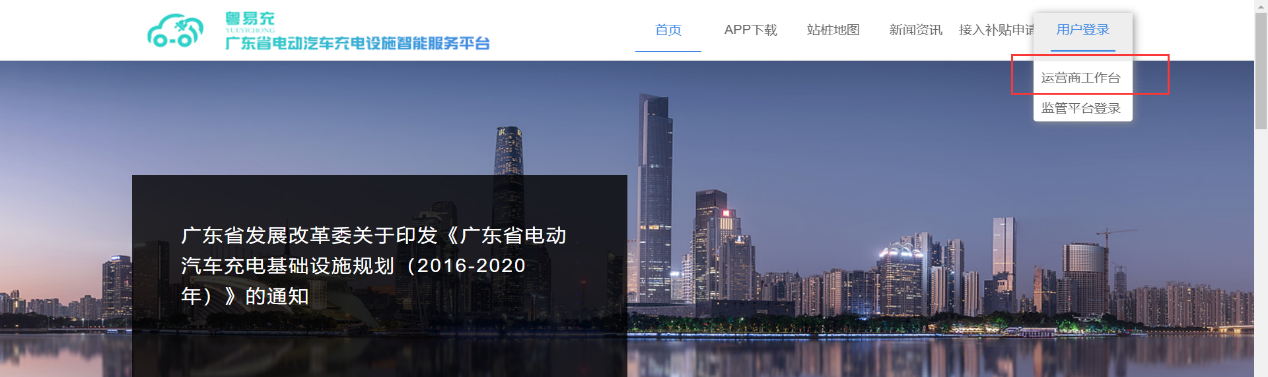 2、如无账号，请注册运营商账号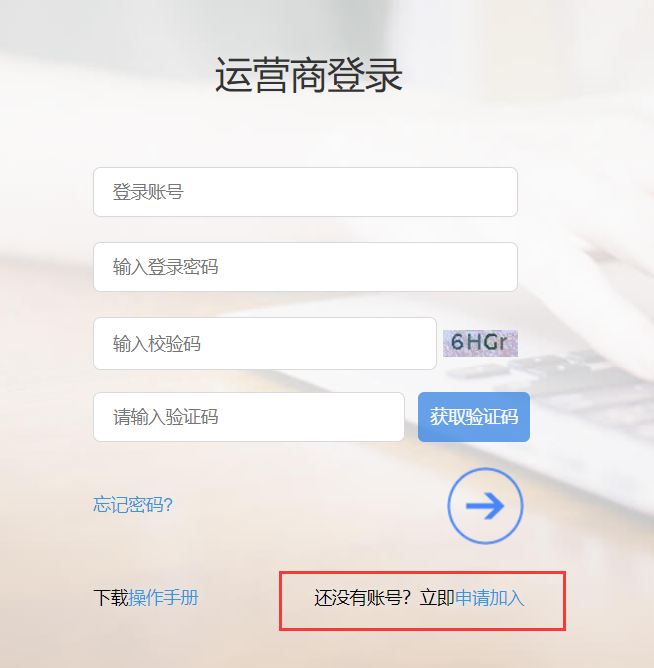 3、填写注册信息，上传相应的文件提交申请后等待系统管理员审批，审批通过后会以短信的形式通知联系人。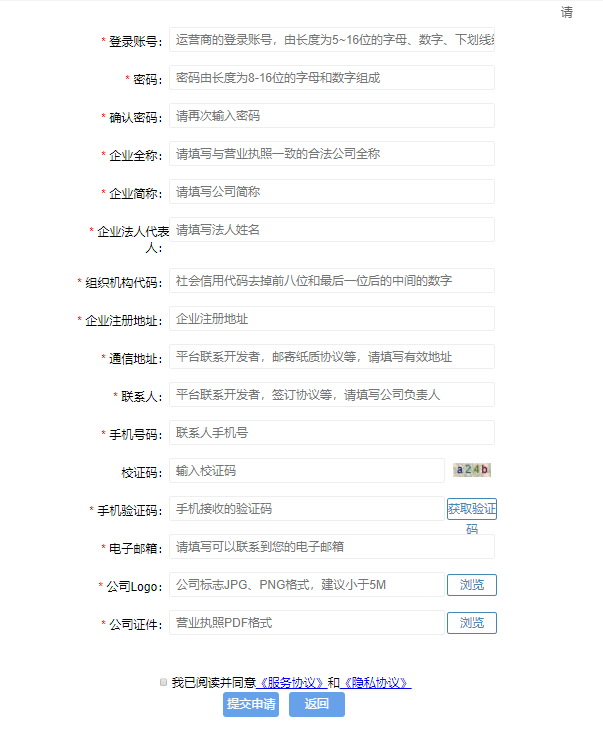 第二步 申请接入平台登录运营商后台，点击【接入申请】，选择平台接入-下一步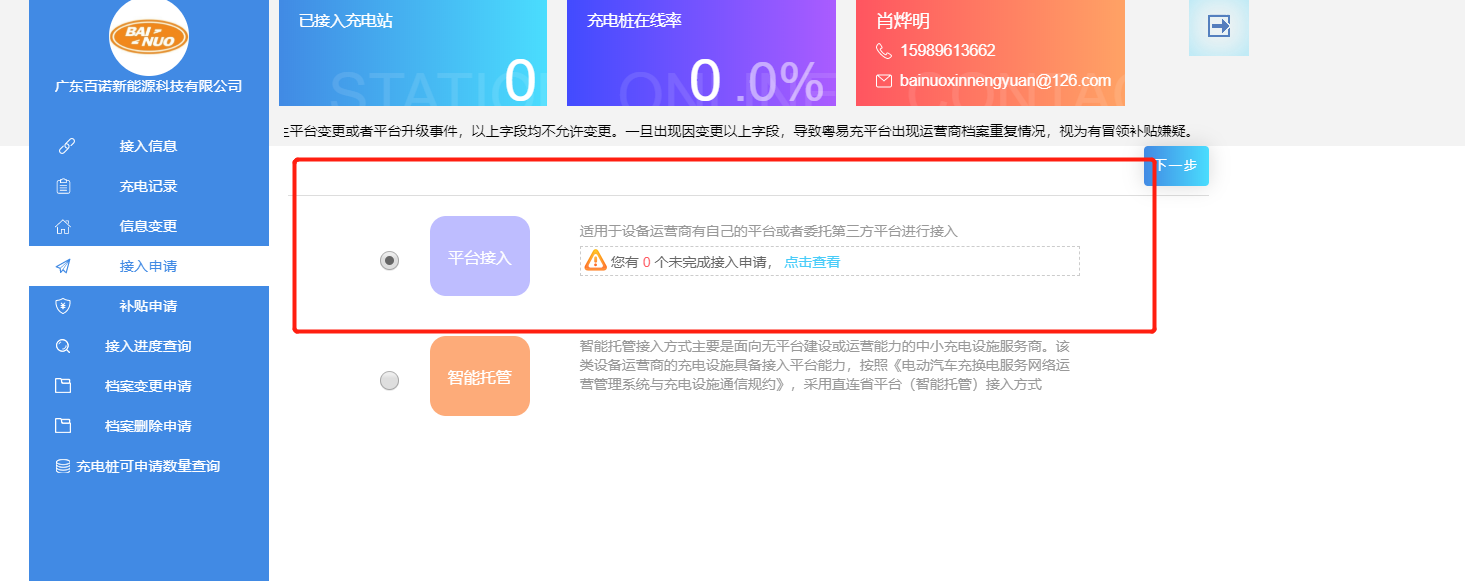 运营商有独立公众号（或APP），选择自有平台；无独立公众号（或APP），选择第三方平台。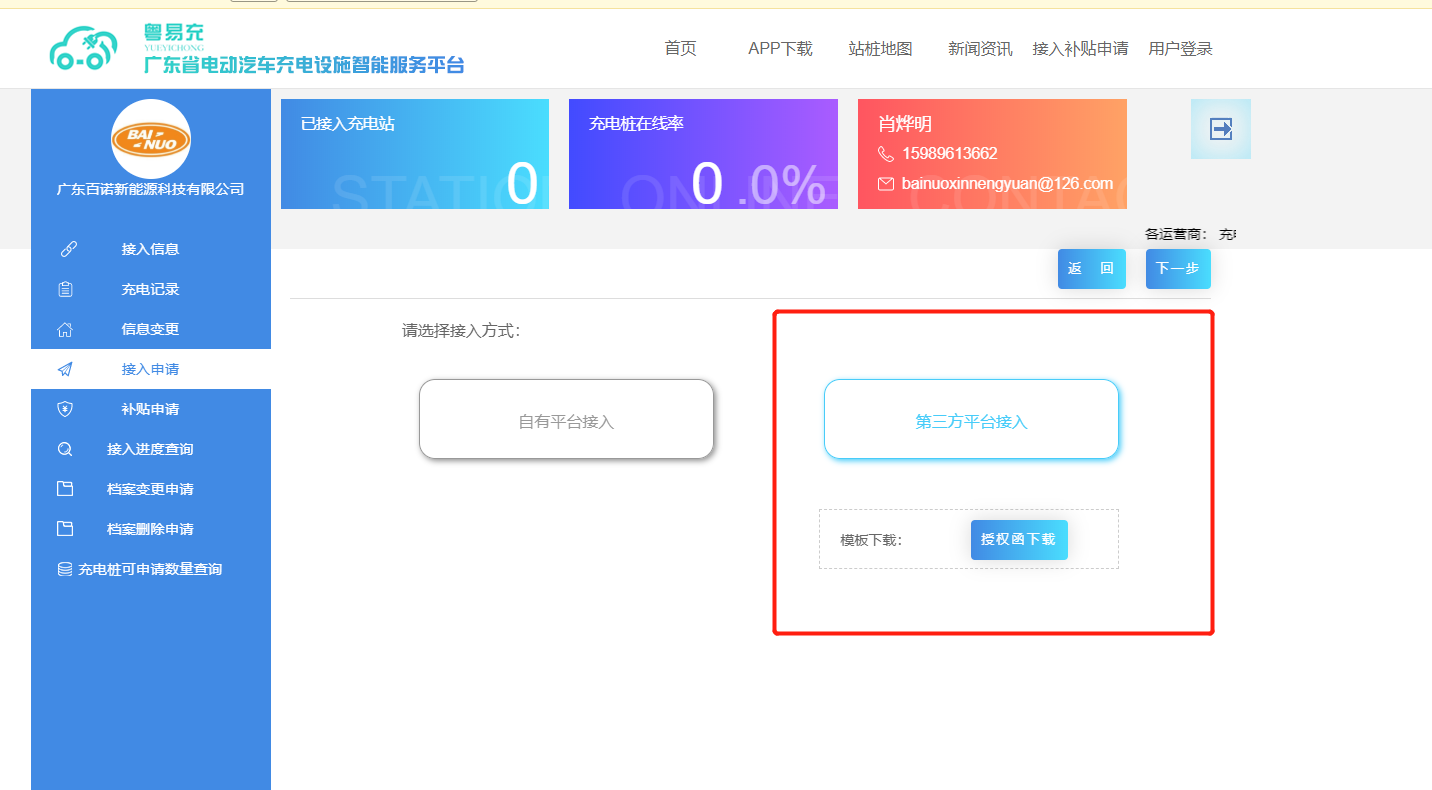 注册商标名称：填写营业执照上名称；企业简介：提高快速、高效、实惠的新能源汽车充电服务填写完成，点击下一步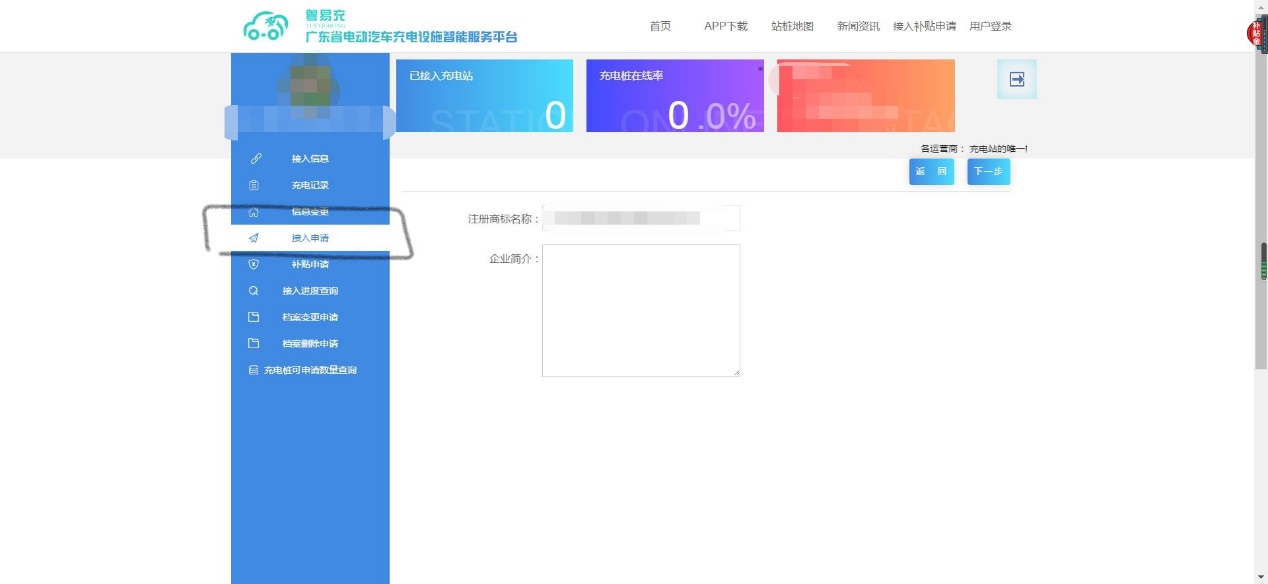 下载充电站模板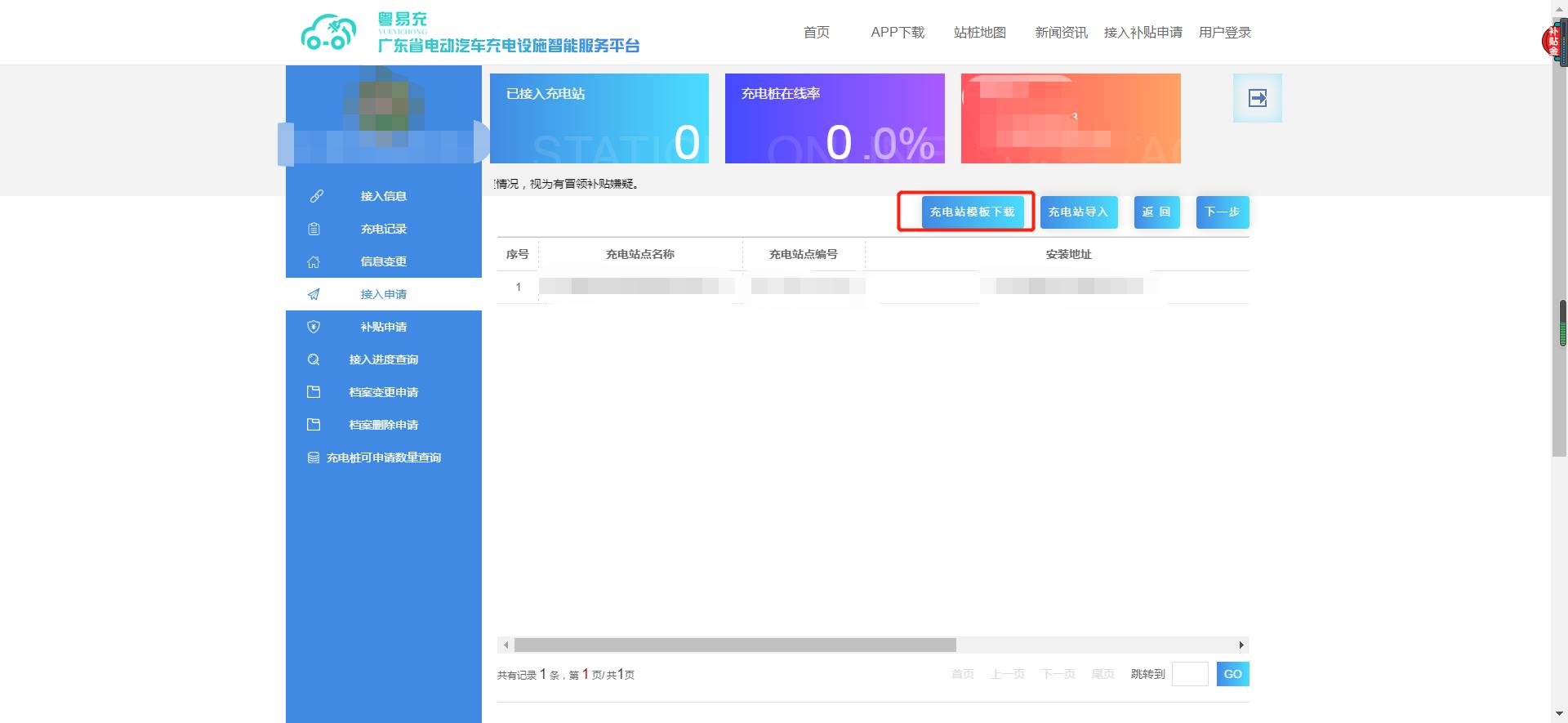 按要求填写资料填写的站点名称和安装地址必须与运营后台一模一样，多一个空格都会导致申请失败。竣工送电日期尽量准确。按照说明填写桩的信息，不同功率与不同类型另外成行（直流、交流、功率、数量）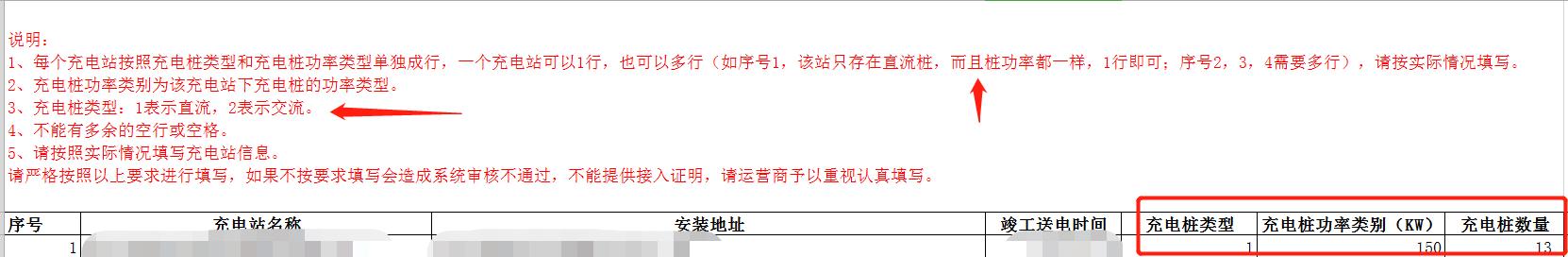 6、上传填写的表格，然后点击下一步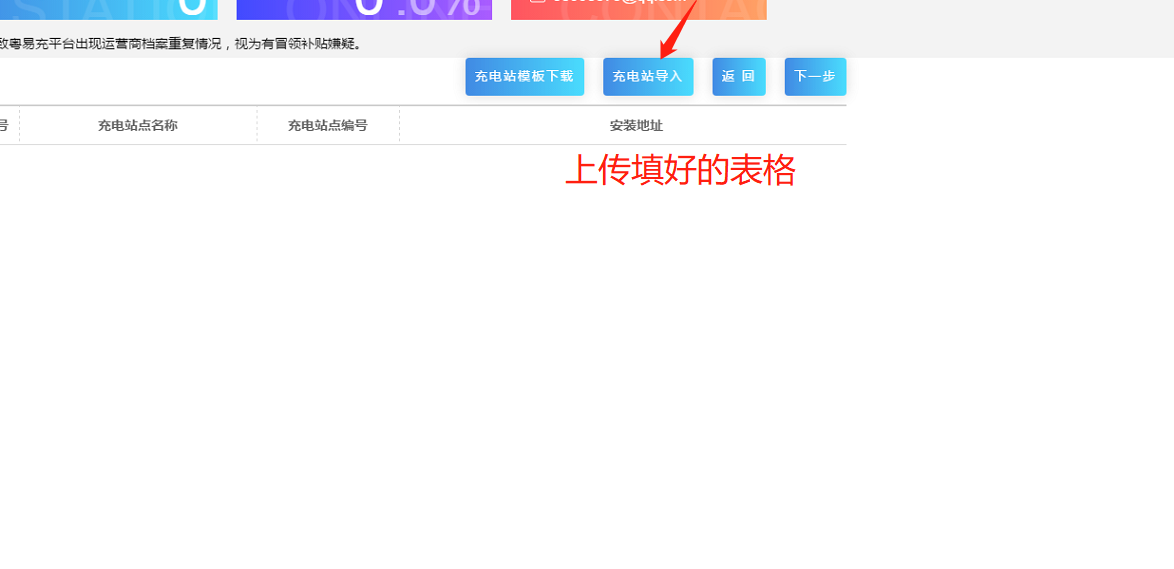 7、下载申请表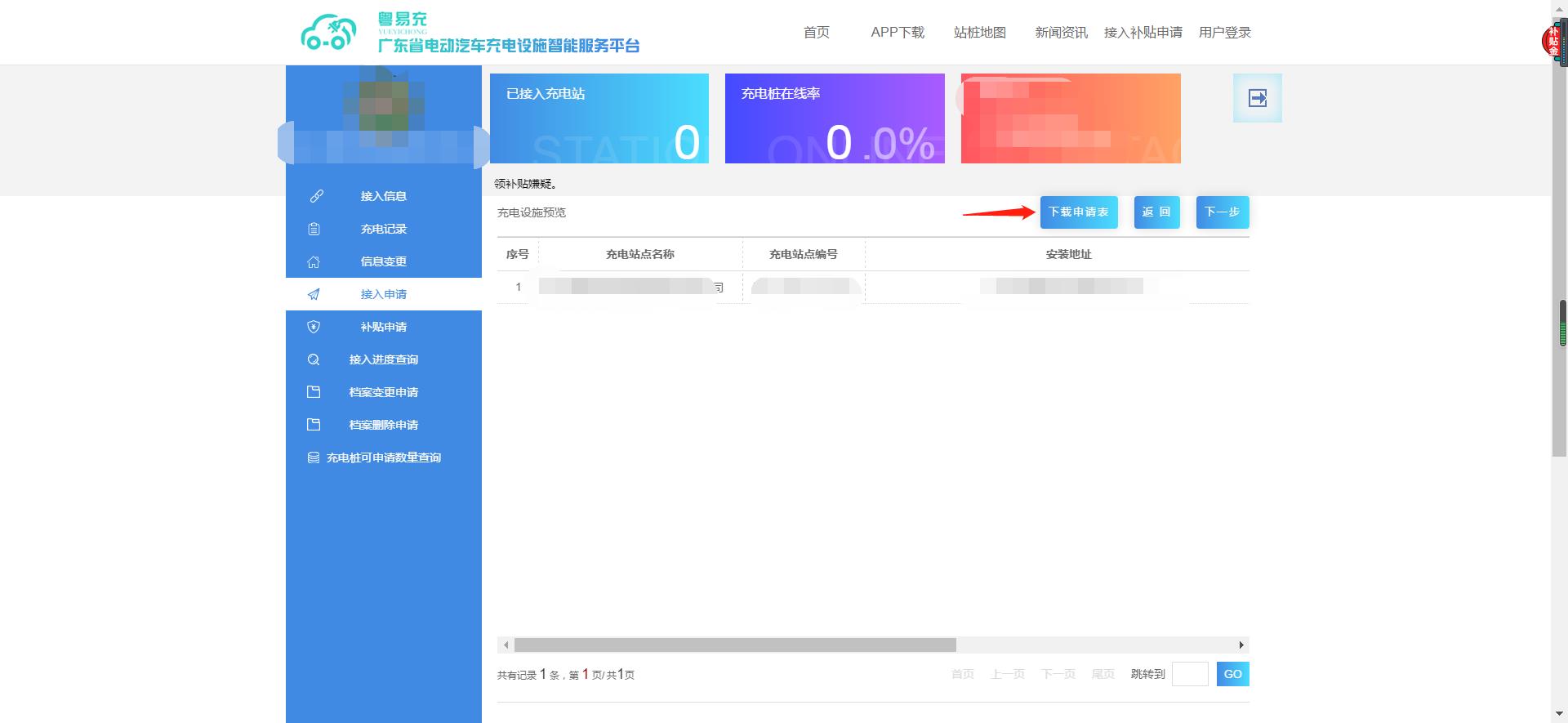 8、按照要求填写申请表。   1.申请表的每一页都需要盖章   2.注意要打勾的地方和盖章的位置   3.最后一页附上充电桩铭牌（不同功率、不同品牌都独立一张，独立一页）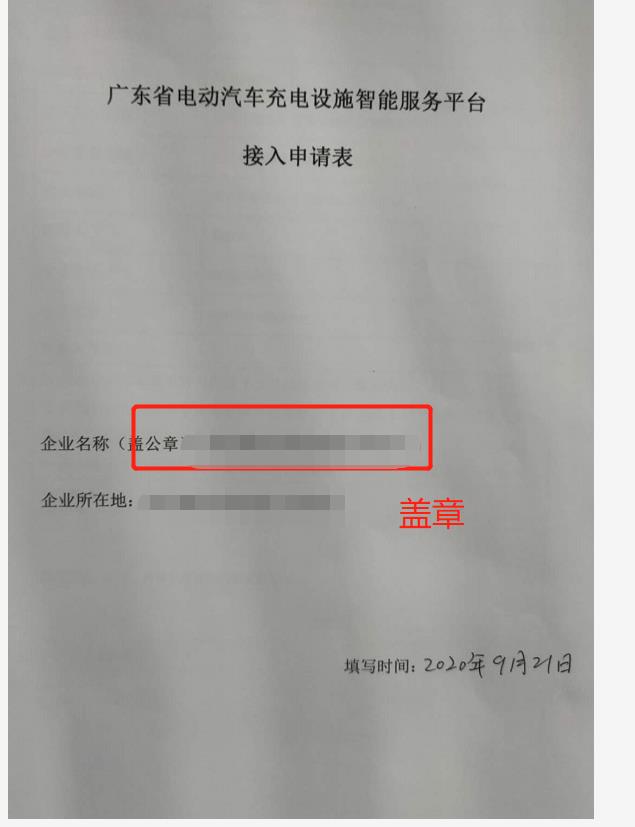 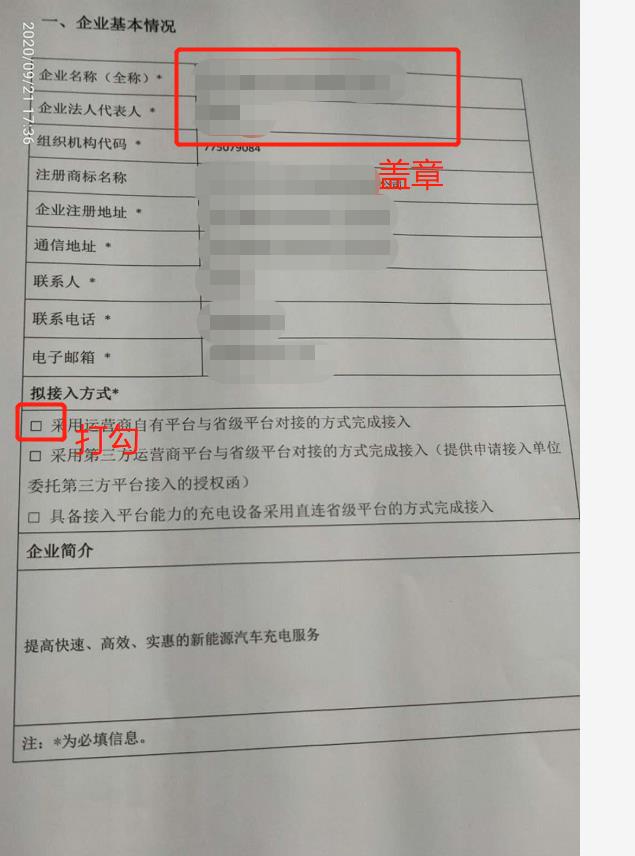 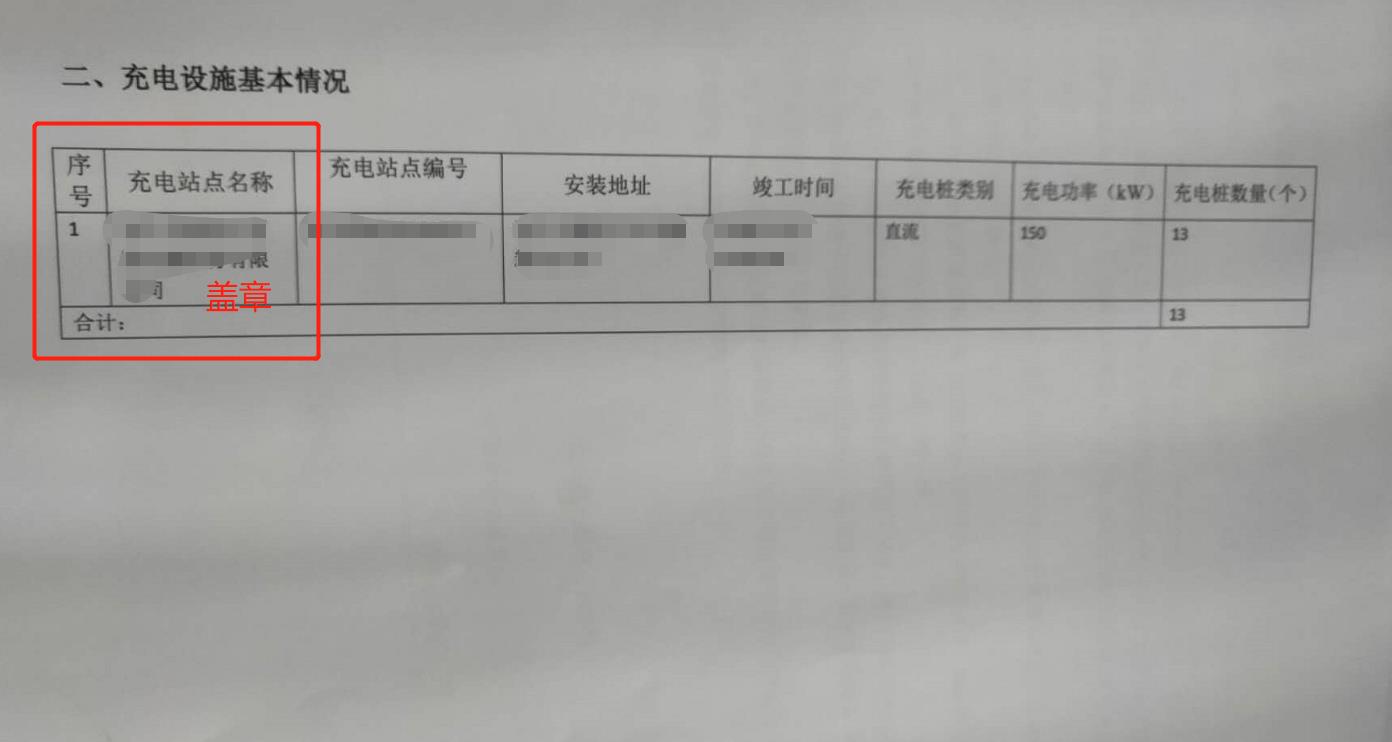 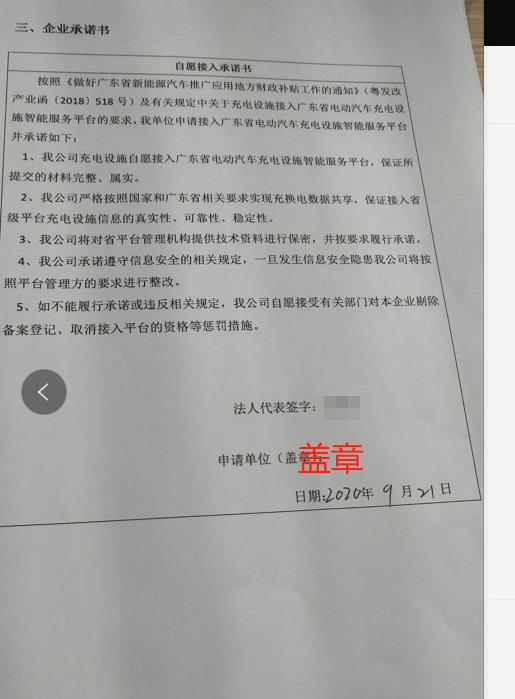 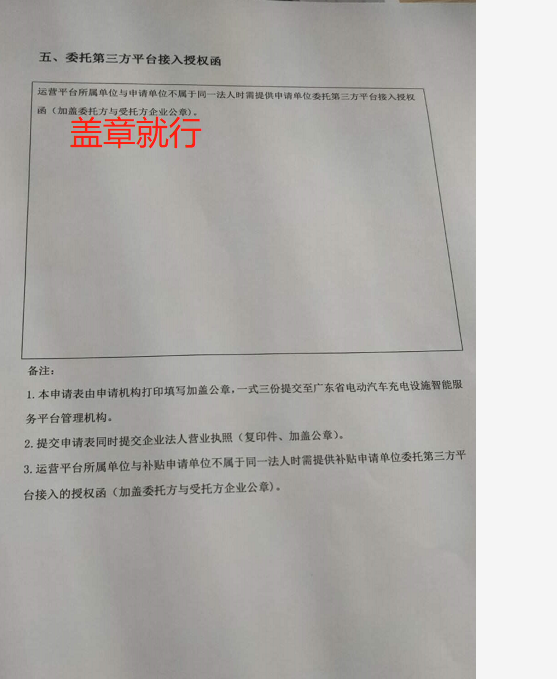 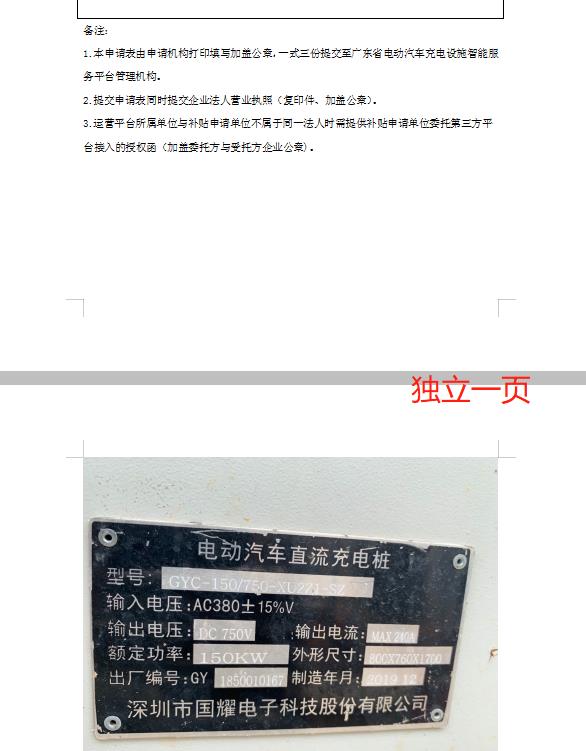 9、上传申请表10、查看申请进度，完成申请，把工单给我们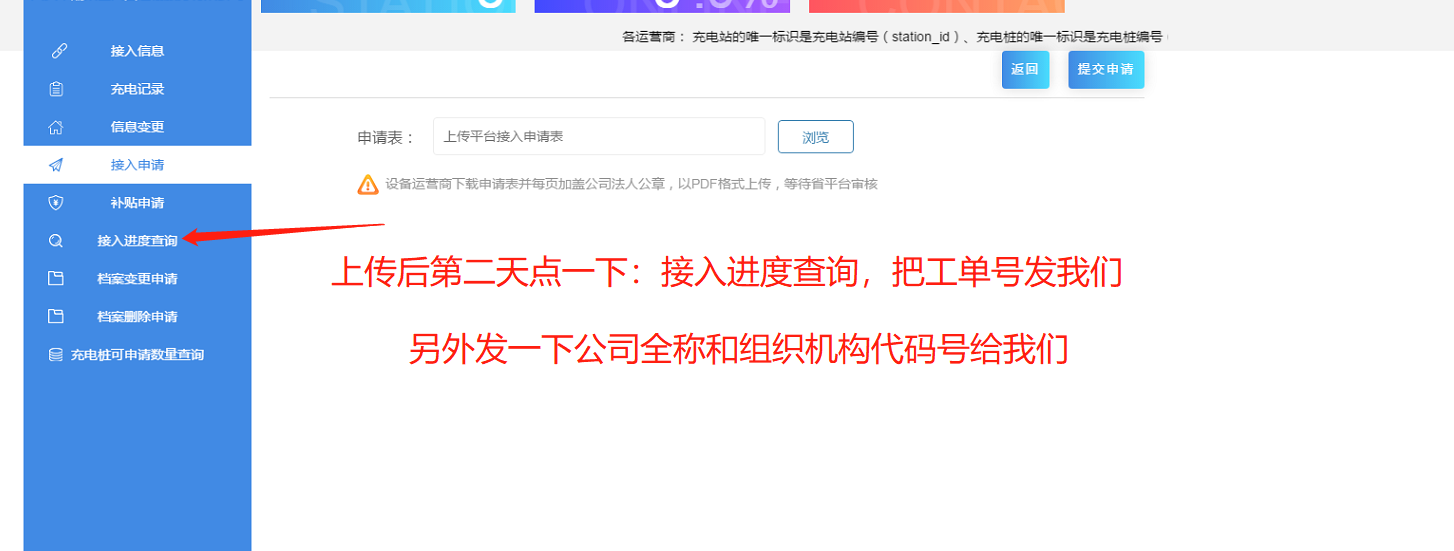 